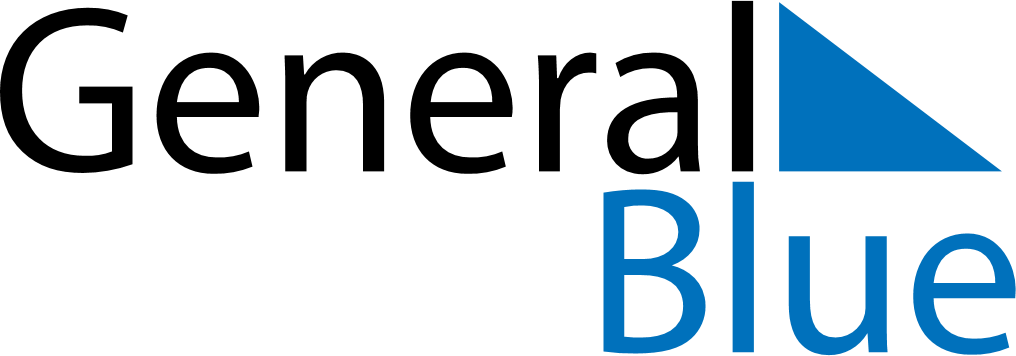 June 2020June 2020June 2020June 2020French GuianaFrench GuianaFrench GuianaSundayMondayTuesdayWednesdayThursdayFridayFridaySaturday1234556Whit Monday7891011121213Abolition of Slavery14151617181919202122232425262627282930